ПроєктКАБІНЕТ МІНІСТРІВ УКРАЇНИРОЗПОРЯДЖЕННЯвід ____________2022 р.  №_______КиївПро затвердження плану заходів щодо відновлення та розвитку морських наукових досліджень і науково-дослідного флоту1. Затвердити план заходів щодо відновлення та розвитку морських наукових досліджень і науково-дослідного флоту, що додається.2. Міністерствам, іншим центральним органам виконавчої влади, обласним, Київській міській держадміністраціям та іншим виконавцям:забезпечити виконання плану заходів, затвердженого цим розпорядженням;подавати щороку до 10 січня Міністерству освіти і науки інформацію про стан виконання зазначеного плану заходів.3. Міністерству освіти і науки до 20 січня інформувати Кабінет Міністрів України про стан виконання плану заходів, затвердженого цим розпорядженням.Прем'єр-міністр УкраїниД. ШМИГАЛЬ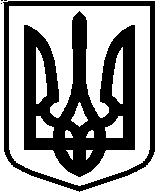 